Выполнила: Е.Ю. Мезенцева, Курагинский детский сад № 9 HYPERLINK "http://xn--80aakfzep2aw4c.xn--p1ai/""HYPERLINK "http://xn--80aakfzep2aw4c.xn--p1ai/"АлёнушкаHYPERLINK "http://xn--80aakfzep2aw4c.xn--p1ai/""Желаю Вам хорошего настроения!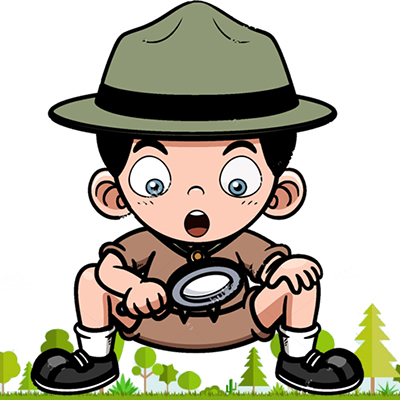 Мастер-класс по использованию современной игровой технологии (квест-технологии) в образовательном процессе ДОУ в рамках реализации ФГОС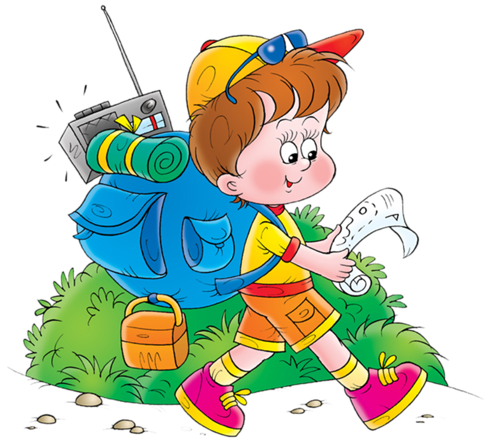 пгт.Курагино2018Квест (от латинского слова q u a e r o – ищу, разыскиваю, веду следствие)– это игра-приключение, в которой участники должны решать определённые задачи для достижения конкретной цели. Квест-игра дает опыт социального общения, учит взаимодействовать друг с другом, договариваться, разделять обязанности. Дает возможность в освоении всего пространства группы или детского сада.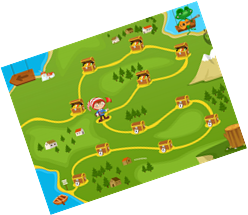    План подготовки квест-игры включает в себя следующие обязательные пункты:-Определение цели и задач; -Написание сценария, содержащего информацию познавательного характера;-Подготовка «продукта» для поиска (карта сокровищ, клад, берестяная грамота, подсказки и т.д.);-Разработка маршрута передвижений: во-первых, он должен быть непривычным, но безопасным для детей, во-вторых, для повышения интереса детей, способы передвижений могут быть различными;-Формирование состава участников (педагоги, дети, родители), рассчитать количество организаторов и помощников. 
-Подготовка детей (знакомство с темой, погружение в тему, обучение, игра). Виды квест-игрыКвесты по числу участников:1. Одиночные,2. Групповые.По продолжительности:1. Кратковременные.2. Долговременные.По структуре сюжетов:1. Линейный - основное содержание квеста построено по цепочке. Разгадаешь одно задание – получишь следующее, и так пока не дойдешь до финиша.2. Штурмовой – каждый игрок решает свою цепочку загадок, чтобы в конце собрать их воедино.3. Кольцевой – отправляется по кольцевой траектории: выполняя определенные задания он вновь и вновь возвращается в пункт «А».По форме проведения:1. Соревнования.2. Проекты, исследования, эксперименты.Задания для квестов.1. Поиск «сокровищ».2. Расследование происшествий (хорошо для экспериментальной деятельности).3. Помощь героям.4. Путешествие.5. Приключения по мотивам художественных произведений 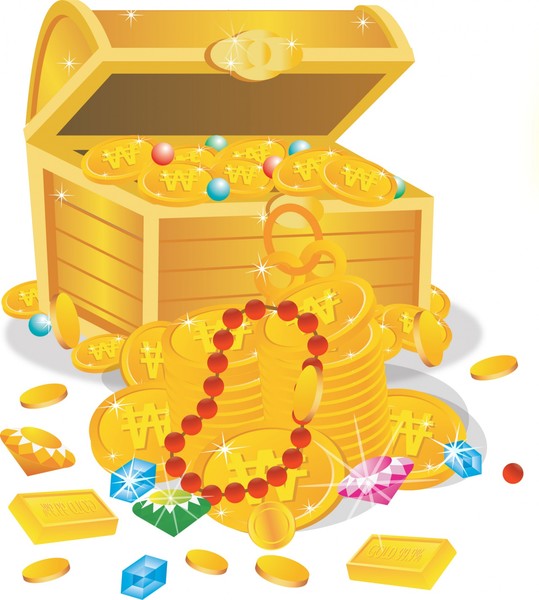 